ขอแสดงความคิดเห็นต่อ ร่างประกาศ กสทช. เรื่อง แผนเลขหมายโทรคมนาคม พ.ศ. .... ในประเด็นดังต่อไปนี้เลขหมายโทรศัพท์สำหรับบริการโทรศัพท์ประจำที่๑.๑	คำนิยาม๑.๒	กำหนดการใช้งานกลุ่มเลขหมาย ๑.๓	การจำแนกลักษณะและประเภทของบริการเป็นไปโดยง่ายและชัดเจน และเพียงพอต่อการให้บริการ  เลขหมายโทรศัพท์สำหรับบริการโทรศัพท์เคลื่อนที่๒.๑	คำนิยาม๒.๒	กำหนดการใช้งานกลุ่มเลขหมาย ๒.๓	การจำแนกลักษณะและประเภทของบริการเป็นไปโดยง่ายและชัดเจน และเพียงพอต่อการให้บริการ  เลขหมายโทรศัพท์สำหรับบริการโทรศัพท์ที่ใช้เทคโนโลยีอื่น๓.๑	คำนิยาม๓.๒	กำหนดการใช้งานกลุ่มเลขหมาย ๓.๓	การจำแนกลักษณะและประเภทของบริการเป็นไปโดยง่ายและชัดเจน และเพียงพอต่อการให้บริการ  เลขหมายโทรศัพท์สำหรับบริการโทรศัพท์ระหว่างประเทศ๔.๑	คำนิยาม๔.๒	กำหนดการใช้งานกลุ่มเลขหมาย ๔.๓	การจำแนกลักษณะและประเภทของบริการเป็นไปโดยง่ายและชัดเจน และเพียงพอต่อการให้บริการ  ๔.๔	ความจำเป็นในการกำหนดเลขหมายเพิ่มเติมเพื่อรองรับความต้องการของตลาดการให้บริการโทรศัพท์ระหว่างประเทศ โดยหากมีความจำเป็นควรกำหนดแผนเลขหมายในลักษณะใดเลขหมายโทรศัพท์แบบสั้น๕.๑	คำนิยาม๕.๒	กำหนดการใช้งานกลุ่มเลขหมาย ๕.๓	การจำแนกลักษณะและประเภทของบริการเป็นไปโดยง่ายและชัดเจน และเพียงพอต่อการให้บริการ  ๕.๔	การยกเลิกการแบ่งประเภทการใช้งานเลขหมายตามภารกิจต่าง ๆ เลขหมายโทรศัพท์สำหรับเลขหมายนำกลุ่ม๖.๑	คำนิยาม๖.๒	กำหนดการใช้งานกลุ่มเลขหมาย ๖.๓	การจำแนกลักษณะและประเภทของบริการเป็นไปโดยง่ายและชัดเจน และเพียงพอต่อการให้บริการ  เลขหมายโทรคมนาคมที่ใช้สำหรับบริการข้อความสั้น (Short Message Service ) และบริการข้อความพหุสื่อ (Multimedia Message Service) ผ่านทางโทรศัพท์๗.๑	คำนิยาม๗.๒	กำหนดการใช้งานกลุ่มเลขหมาย ๗.๓	การจำแนกลักษณะและประเภทของบริการเป็นไปโดยง่ายและชัดเจน และเพียงพอต่อการให้บริการ  ๗.๔	ความจำเป็นในการกำหนดกลุ่มหมวดเลขหมายเพื่อแยกกลุ่มประเภทบริการให้ชัดเจน โดยหากมีความจำเป็นควรมีการกำหนดในลักษณะใดเลขหมายโทรศัพท์สำหรับงานด้านเทคนิคของโครงข่ายโทรคมนาคม๘.๑	คำนิยาม๘.๒	กำหนดการใช้งานกลุ่มเลขหมาย ๘.๓	การจำแนกลักษณะและประเภทของบริการเป็นไปโดยง่ายและชัดเจน และเพียงพอต่อการให้บริการ  ๙.	ประเด็นอื่นๆ หรือข้อเสนอแนะต่อร่างประกาศ กสทช. เรื่อง แผนเลขหมายโทรคมนาคม พ.ศ. ....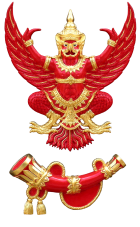 แบบแสดงความคิดเห็นร่างประกาศ กสทช. เรื่อง แผนเลขหมายโทรคมนาคม พ.ศ. ....วัน/เดือน/ปี ชื่อ/บริษัทผู้ให้ความคิดเห็นที่อยู่โทรศัพท์โทรสารEmail address